          09 июня  2016 года  на базе МКОУ «Богучарская СОШ № 2» в пришкольном оздоровительном лагере побывал председатель Территориальной избирательной комиссии Заикин Сергей Иванович в рамках повышения правовой культуры молодых и будущих избирателей провел беседу с отдыхающими учащимися МКОУ «Богучарская СОШ № 2» и МКОУ «Богучарский лицей» на тему: «Символы Российского государства: Флаг, Герб, Гимн».           Цель беседы: - расширить знание учащихся о государственной символике России;- воспитание патриотизма, гордости за свою страну;- воспитание уважительного отношения к государственным символам России.          Задачи:а) объяснить учащимся происхождение и историю символов российского Флага, Герба, Гимна;б) развитие познавательного интереса к истории России, уважения к законам своей страны.         В ходе беседы отдыхающие узнали о предстоящих выборах депутатов Государственной Думы Федерального Собрания Российской Федерации седьмого созыва, которые состоятся  18 сентября 2016 года, а также, кто имеет право голосовать и с какого возраста, по какой системе будут проходить выборы. 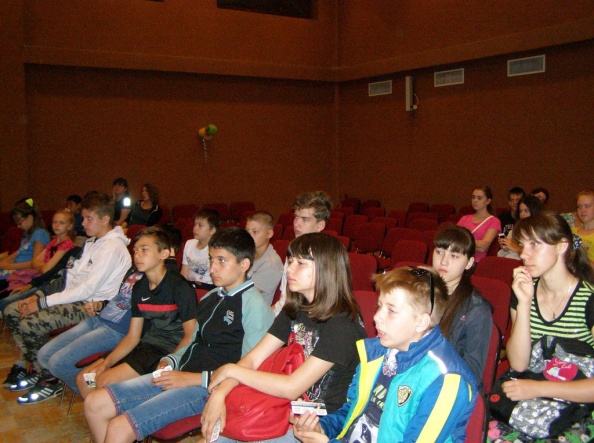 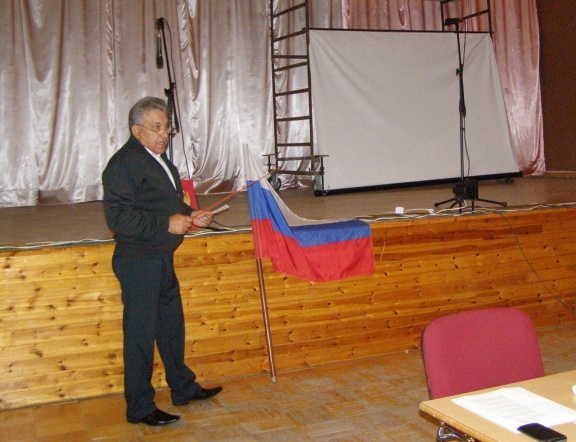 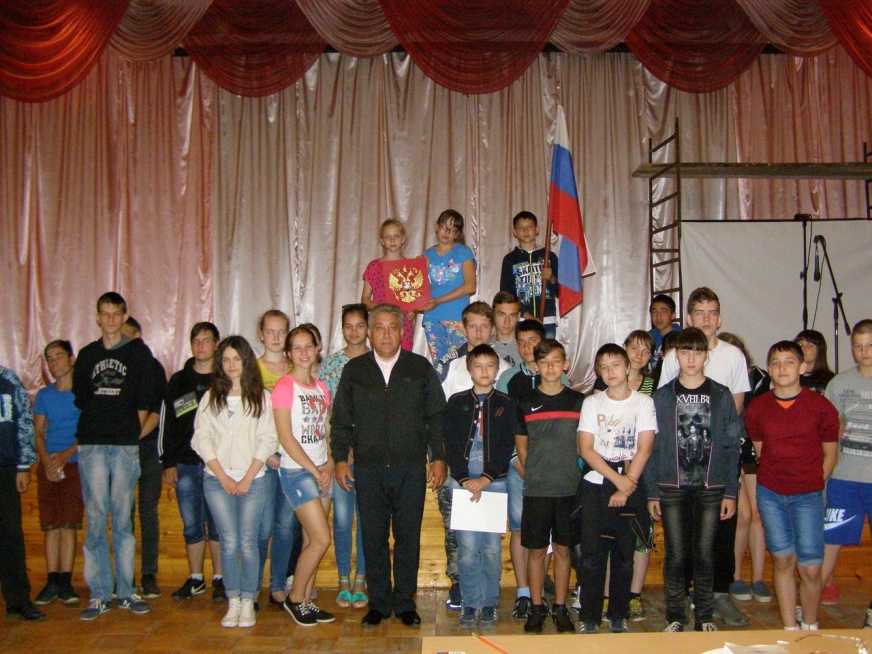 